IDK Support 4 You Ltd                                                    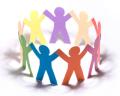 First Floor SuiteUnit 6, Park SquareThorncliffe ParkChapeltownSheffieldS35 2PHDate: LETTER OF INVITATION TO THE PREPAID DEBIT CARD SCHEMEAs IDK Support 4 You Ltd continues to grow and develop, we continually review the support we offer our clients in order to optimise the services we deliver. We have reviewed the cash delivery service we currently offer and have concluded that a pre-paid debit card offers benefits in service delivery not achievable with the existing system. The decision has been taken to introduce a pre-paid debit card system in place of cash delivery to our clients. The benefits of introducing the pre-paid debit cards are as follows:Security – A debit card is safer than carrying cash or keeping cash at the property.Money can easily be loaded to the card by submitting an email request.The prepaid debit card can be used in the same way as cash to make purchases.You can withdraw cash using an ATM.Large item purchases can be made upon request.Debit card transactions will be monitored and recordedClient card information will be stored on a secure database to enable easy resolution of issues by e-mail, for example; A forgotten Pin number or a lost/stolen card.We are inviting you to complete and return the enclosed form within 14 days to confirm your acceptance of the pre-paid debit card scheme.We aim to deliver the card and PIN within 10 working days of receipt of your signed letter of acceptance.Charges associated with the use of the card are outlined below:The appointee service including the pre-payment card is £30 per week. All our prices are on our website www.IDKSupport4you.co.uk Should you have any queries please contact:Lisa Johnson 	0114 275 3880		lisa.johnson@idksupport.co.ukTracy Utley    	0114 275 3880		tracy.utley@idksupport.co.uk Ivy Fearnley		0114 2753880		ivy.fearnley@idksupport.co.uk ItemFeeFirst Issue of card and Pin included in the Full Appointee ServiceFreeLost / Stolen or Replacement Card£37.50Domestic Withdrawal ATM£1.00